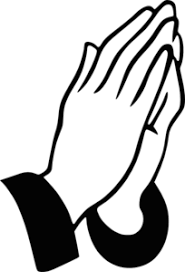 KILLASSER/CALLOW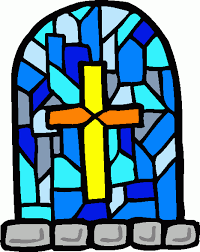 PARISH NEWSLETTER Fr. John Durkan (094) 9024761  	  	No 356 				E-mail: frjohnd@gmail.com4th SUNDAY IN ORDINARY TIME							30th January 2022MASS INTENTION FOR THE NEXT MONTHSat 29th Killasser 7pm	John Cunney, Carrowliamore, & deceased	Tommie & Annie McNulty, TirninnySun 30th Callow 10am	Thomas & Margaret Quinn, Prebann	John Thompson, Cloonygowan, 6th Anniv. Sun 30th Killasser 12 noon	Bernard Durkan, Doontas & deceased.Sun 30th Killasser 2pm	Funeral Mass for Michael Joe BrownMon 31st Killasser 10am	Morning MassWed 2nd Feb Killasser 10am	Morning MassThurs 3rd Killasser 10am	Morning MassFri 4th Killasser 10am	Morning MassSat 5th Killasser 7pm	Evening MassSun 6th Callow 10am	Mary Gallagher, aunt of Pat Gallagher, died in London, 	formerly CoolecastleSun 6th Killasser 12 noon 	People of the ParishSat 12th Killasser 7pm	Matt Rowley, CloonfinishPRAY FORMichael Joe Brown, BoleboyMary Kelly, CloonfinishTerry McNulty, first cousin of Thomas McNulty, Carrownedan. His funeral Mass took place on Jan 15th in Terenure, Dublin.Tommy McGowan, formerly of Cragaballagh, Killasser, who died in Delvin, Co. MeathOPERATION TRANSFORMATIONThe Operation Transformation walk scheduled for this Sunday has been cancelled. Walks will resume on Sunday 6th Feb.KCC-DECEMBER 50/50 DRAW The December 50/50 draw jackpot was €1,000 and was won by Daragh, Keelin and Fionn Morrison. Bridget Twomey and John James Groarke won a €20 spot prize each. Congratulations to everyone. The January draw will take place on Saturday 5th February 2022 in the Turf ShedBEREAVEMENT SUPPORTLosing a loved one is always a difficult experience. During Covid many support services were missing but from February 2nd, the weekly bereavement support group will resume every Wednesday morning at 11am in the Family Centre at Knock Shrine. These meetings aim to help those who are grieving to find healing, hope and comfort. All are welcome. Further information from Monica Morley on 094-9375320.BAPTISMCongratulations to Réalta Nuala Herity on her baptism recently and to her parents Richard & LouiseWEDDINGCongrats to Deirdre Gallagher & Niall Byrne on their wedding recently in Callow ChurchSYNOD PRAYER“We stand before You, Holy Spirit, as we gather together in Your name. With You alone to guide us, make Yourself at home in our hearts; Teach us the way we must go and how we are to pursue it. We are weak and sinful; do not let us promote disorder. Do not let ignorance lead us down the wrong path nor partiality influence our actions. Let us find in You our unity so that we may journey together to eternal life and not stray from the way of truth and what is right. All this we ask of You, who are at work in every place and time, in the communion of the Father and the Son, forever and ever. Amen”A Synod is a process of listening and walking together as a Church. We will give more details later about how you can be involved.  SYNOD PRAYER“We stand before You, Holy Spirit, as we gather together in Your name. With You alone to guide us, make Yourself at home in our hearts; Teach us the way we must go and how we are to pursue it. We are weak and sinful; do not let us promote disorder. Do not let ignorance lead us down the wrong path nor partiality influence our actions. Let us find in You our unity so that we may journey together to eternal life and not stray from the way of truth and what is right. All this we ask of You, who are at work in every place and time, in the communion of the Father and the Son, forever and ever. Amen”A Synod is a process of listening and walking together as a Church. We will give more details later about how you can be involved.  Kilkelly. Co Mayo. IrelandConfidentiality Note:
This email may contain confidential and/or private information. If you received this email in error please delete and notify sender.